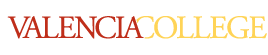 New Student ExperienceSLS 1122 – CRN 13951 – fall, 2016COURSE SYLLABUSEngagement Hours: Monday and Wednesday 8:30 AM – 9:45 AMInstructor: Professor Gaye V. SimpkinsLocation: West Campus Bldg. 003 room 229Office: Bldg. 1- 242C Phone: 407-582-1367 Office Hours: Monday and Wednesday 12:30 pm – 2:00 pm                         Tuesday and Thursday 8:30 am - 9:30 am; 2:00 pm – 4:30 pm  Email address: gsimpkins@mail.valenciacollege.edu                                                       Required Materials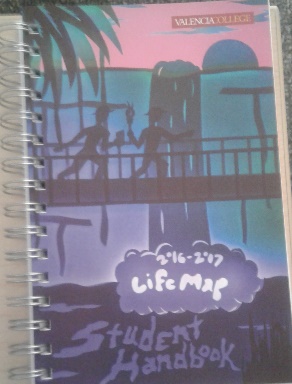 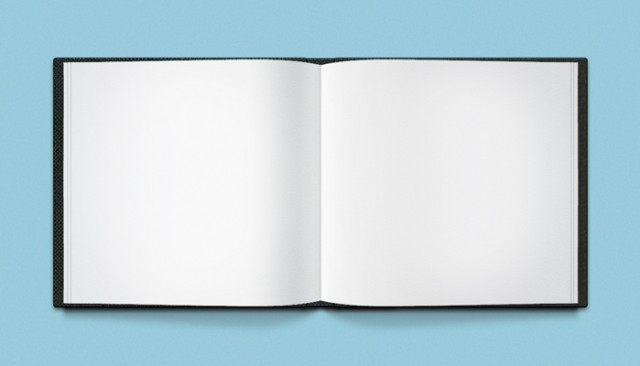 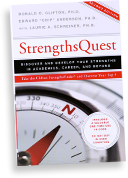 **Important:  Purchase Binder or Folder to maintain all work, handouts & activitiesCOURSE DESCRIPTION The New Student Experience is designed to assist students in formulating their purpose in life. Through self-discovery, students will investigate their interests, strengths and personal values that align with their educational and career goals. Emphasis is on orientation to college, integrated student success skills, and the development of an individualized education plan. Students will learn and integrate practical applications to communicate across diverse populations. Three (3) credits are earned upon completion of this course and there are no prerequisites.Student Core CompetenciesValencia’s Student Core Competencies are complex abilities that are essential to lifelong success.  This course will help you develop and demonstrate the abilities to (1) think clearly, critically, and creatively; (2) communicate with others verbally and in written form; (3) make reasoned value judgments and responsible commitments; and (4) act purposefully, reflectively, and responsibly.  STUDENT LEARNING OUTCOMES: 6 P’sPurpose, Pathway, Plan, Preparation, Personal Connection, Place                                                                           PATHWAY                                   PURPOSE                                                                                                                                                                                                                                                                                         PREPARATION                                                                   PERSONAL CONNECTIONDisclaimer: This syllabus is subject to change at the discretion of the Professor.General PoliciesAttendance:Because so much of the learning is cumulative, interactive and participatory, attendance is a must!  Attendance is required at your assigned class.  You should be on time to each class, complete all assignments, and remain in class for the entire time unless prior permission has been given by the instructor to leave early.   Three (3) absences, without adequate excuse, may result in withdrawal from the courses.  Students are responsible for all work presented when they are absent and are also responsible for any announcements made in class.  In the event you are going to miss class, it is YOUR responsibility to find out what you missed. Please email or call me as soon as possible so we can work together to help you stay caught up.Tardiness/Talking:Tardiness is considered rude and is unacceptable.  Please be on time to class.  Make up/Late Work:Withdrawal Policies:Per Valencia Policy, a student is permitted to withdraw from a class on or before the withdrawal deadline of a term, as published in the College calendar. A student is not permitted to withdraw from a class after the withdrawal deadline. A student who withdraws from a class before or on the withdrawal deadline will receive a grade of "W."  The withdrawal deadline date is November 11, 2016 @ 11:59 pm. A faculty member is permitted to withdraw a student from the faculty member's class up to the beginning of the final exam period, for violation of the faculty member's attendance policy, as published in the faculty member's syllabus. A faculty member is not permitted to withdraw a student from his/her class as a response to student conduct which falls under the jurisdiction of the Student Code of Conduct (6Hx28:8-03). A student who is withdrawn by a professor at any time before the start of the final examination period will receive a grade of "W."For more information, please review the official Withdrawal Policy: http://valenciacollege.edu/generalcounsel/policy/default.cfm?policyID=75&volumeID_1=4&pcdure=0&navst=0After the Withdrawal Deadline:A student is not permitted to withdraw after the withdrawal deadline.  A professor may withdraw you up to the beginning of the final exam period for violation of the class attendance policy in which case you will receive a grade of W.Student Code of Conduct:Valencia College is dedicated not only to the advancement of knowledge and learning but it is concerned with the development of responsible personal and social conduct.  By enrolling at Valencia College, a student assumes the responsibility for becoming familiar with and abiding by the general rules of conduct.  The primary responsibility for managing the classroom environment rests with the faculty.  Students who engage in any prohibited or unlawful acts that result in disruption of a class may be directed by the faculty member to leave the classroom.  Violation of any classroom or Valencia’s rules may lead to disciplinary action up to and including expulsion from Valencia.  Disciplinary action could include being withdrawn from class, disciplinary warning, probation, suspension, expulsion, or other appropriate and authorized actions.  You will find the Student Code of Conduct in the current Valencia Student Handbook.You are expected to do all of your own work on all tests.  Giving or receiving information concerning exam content is considered cheating.  In NO instance will cheating of any type be tolerated.  All work must be your own; any student involved in cheating or plagiarism (including the use of another student’s work) may receive a grade of “F” on a specific assignment, examination, or project, or may be assigned a grade of “F” for the course.  The instructor(s) reserves the right to determine penalties within Valencia College's academic honesty policies. In addition, please follow college policy relating to children on campus. Please make arrangements for childcare outside of the classroom. Students with Disabilities (OSD)The Office for Students with Disabilities (OSD) located in SSB RM. 102 is committed to the fulfillment of equal educational opportunity, autonomy, and full inclusion for students with disabilities. The OSD exists to determine and ensure appropriate accommodations for qualified students with documented disabilities, to assist students in self-advocacy, to educate the Valencia community about disabilities, and to ensure compliance with the ADA, ADAAA and Section 504 of the Rehabilitation ACT.In order for the OSD to accommodate students at Valencia College, students MUST register with the OSD. Students are responsible for 1) providing appropriate documentation of the disability and how it limits participation in courses, programs, services, activities and facilities; 2) following the OSD procedures to request accommodations in a timely manner; 3) presenting a Notification to Instructors (NTI) form each term to professors; 4) meeting and discussing accommodation needs with faculty.  Student documentation Guidelines:    http://valenciacollege.edu/osd/DocumentationGuidelines.cfmStudents of Veterans AffairsValencia College Veteran Services located in SSB Rm. 203 provides essential resources and support for our Veterans, Active-Duty, National Guard and Reserve military personnel, their spouses and dependents. We vow to assist those whose lives are connected to the military, as they transition and learn to navigate through the college experience.BaycareValencia College is interested in making sure all our students have a rewarding and successful college experience.  To that purpose, Valencia students can get immediate help with issues dealing with stress, anxiety, depression, adjustment difficulties, substance abuse, time management as well as relationship problems dealing with school, home or work.  BayCare Behavioral Health Student Assistance Program (SAP) services are free to all Valencia students and available 24 hours a day by calling (800) 878-5470. Free face-to-face counseling is also available.AdvisingAs part of advising, for your first year with 0-18 credit hours I can assist you with academic policies; correct course selection for your program; education planning; interpretation of assessments; strategies to address academic and personal challenges and tools to enhance your student success skills. A one on one advising session can take place by scheduling an appointment with me. Grades and Policies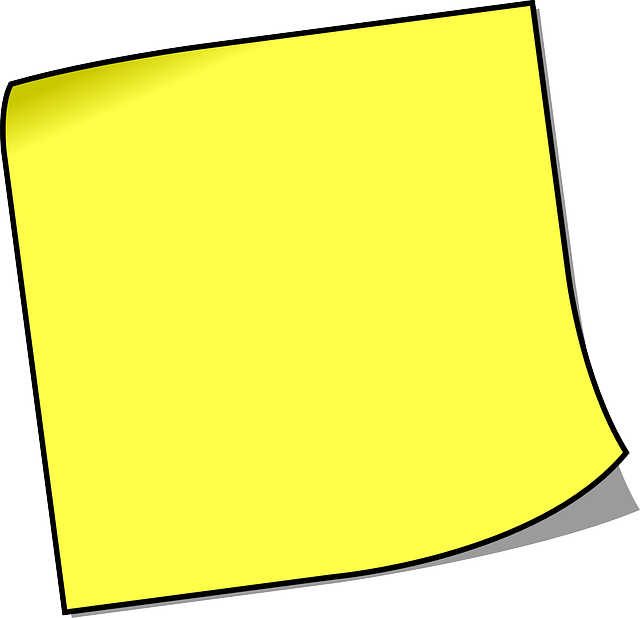 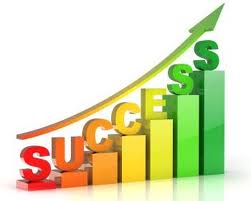                        The grading scale below will be used to determine your final grade:Final Exam Project:  Your Final Exam is Your Final Story Project/Presentation. This will begin two weeks prior to the end of the term through final exam day.Class Calendar Fall 2016**Drop/Refund Deadline (11:59 pm) September 6, 2016**November 11, 2016 Withdrawal Deadline (for “W”)*Did You Know About Learning Support Services That Can Help You 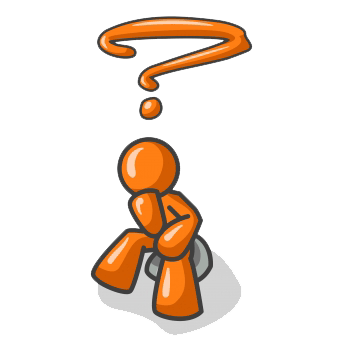 The Writing Center is located in Building 5, Room 155. To make an appointment call 407-582-1812.The Tutoring Center is located in Building 7, Room 240, no appointment needed.    Smart Thinking online Tutoring tool can be access through your Atlas. All tests, homework, writing prompts, random take-home work, on-line assignments are due on or before the posted due date. Work turned in at any point after its due date is considered late and will NOT be accepted unless you have documentation of an emergency (illness, jury duty, etc.) and/or notified me in a timely manner. If at all possible, students who anticipate missing class should hand in work BEFORE the due date to avoid any grade penalties.Electronic Devices:(Phones, iPods, pagers, etc.):  Please TURN THEM OFF or place the device on vibrate.  Pull your iPod (or other MP3) headphones out of your ears (yes, both ears).  If you have an emergency situation that requires your cell phone to be on, please notify me at the beginning of class. At some point, your electronic device may be required during an activity.  Class Participation:You should consider being a student as a full-time job.  You should attend all classes, study sessions, participate in class, ask relevant questions, turn in assignments when they are due, and ask for help when needed from an instructor, tutor, or another student.Questions during class are always accepted as long as they are relevant to the lecture.  Students who cause persistent disruption (talking/ringing of phone/singing/beeping/honking/vibrating cell phones) in class will be asked to leave. Note: The assignments with ** asterisk symbols are mandatory and must be completed by the due date in order to pass SLS 1122. The other assignments must be completed by the due date and will be calculated in your overall grade.Submitting Assignments:Majority assignments will be uploaded into Blackboard as a MS Word or PDF document.Assignment submission locations can be found inside the “Submit Assignments” in Blackboard.Course AssignmentsValueAdvising Activity/ In class Paricipation**      100 Career Interviews     50Co-Curricular -/Reflections (3)** These are out of class assignments.     75Cost of College/Individual Budget Assignment     100  Group Presentation – Strengths Quest      50Email Etiquette     25Emotional Intelligence Activity      25How We Treat Each Other      25Lassi Action Plan      25My Education Plan**   100Note Taking Activity/Reflection      25Personal Purpose paper**     100Time Management/Study Skills Activity      75Final Story Planning Review Meeting      50Final Story Project**   (FINAL EXAM)    150       Attendance      25Total Points Possible    1000Week/DatesClass Themes & TopicsAssignmentsDue dates for assignments will be announced in class.Week 1: Aug. 29 – Sept. 2  Orientation to CollegeIntroduction to SyllabusIntroduction to Blackboard, How Do We Treat Each Other,Advising ExplanationPurchase Course MaterialsRead and Sign Syllabus Agreement.Review advising video: Course Catalog & quiz.Week 2: Sept. 5 – Sept. 9 September 5, 2016 – **No ClassMeet in Bldg. 11-129 Sept. 7 September 5, 2016 – Labor DayLASSI, Email Etiquette, Blackboard overview for assignments. Advising Course Catalog, Time Management ActivityReview Time Management module/Reflection. Submit LASSI in Blackboard. One on one meetingsWeek 3: Sept. 12 – Sept. 16Meet in Bldg. 11-129 Sept. 12College Success SkillsCritical Thinking ActivityLearning Style, Note Taking, Advising: A.A. vs A.SReview note/taking module, upload Reflection in BlackboardReading activity/take notes.One on one meetingsWeek 4: Sept. – Sept. 23Self-DiscoveryStrengths Quest: OverviewTalents/Themes/StrengthsThe Nature of StrengthsMovie Overview/ReflectionRead Strengths Quest Chapters 1, 2, & 3 and complete quiz.Complete Strengths Quest Assessment.One on one meetingsWeek 5: Sept. 26 – Sept. 30Self-DiscoveryAdvising: Inclusion vs. Exclusion, Emotional Intelligence My Plan AssessmentSubmit “Place” **Co-CurricularRead Strengths Quest Chapters 4 & 5 and complete quiz.One on one meetings Week 6: Oct 3 – Oct. 7 October 6, 2016 – **No ClassCareer ExplorationOctober 6, 2016 – College NightAdvising: Career PlanningHolland ActivityCareer Interview OverviewReviewing Video: Career Planning & Reflection; Read Chapter 10, 11, & 12 Strengths Quest and complete quiz. One on one meetingsWeek 7: Oct. 10 – Oct. 14Purpose/Purpose StatementOctober 13, 2016 - Spirit DayMy Education Plan (Overview)Life Map; Advising: Student Academic Progress (SAP)Complete My Plan Assessment and submit Reflection Review Purpose module and Reflection Advising video: SAPOne on one meetingsWeek 8: Oct. 17 – Oct. 21LASSI, College Success SkillsTeam Project Overview‘Personal Connection’ Co – Curricular; **Submit Purpose Paper. One on one meetings Week 9: Oct. 24 – Oct. 28Education ExplorationAdvising Advance Registration, My Education Plan ReflectionRead Chapters 6, 7, and 8 Strengths Quest and complete quiz. One on one MeetingsWeek 10: Oct. 31 – Nov. 4Financial Literacy – Cost of College (My Financial Plan)Cost of College PresentationSubmit: Team PresentationRead Chapter 9 Strengths Quest and complete quizOne on one meetingsWeek 11: Nov. 7 – Nov. 11Career Education ReviewTeam PresentationsSubmit: **My Education Plan/Reflection (see Rubric)One on one meetingsWeek 12: Nov. 14 – Nov. 18Team Presentation Final Exam Overview and Rubric Review Q&AFinal Story Project Planning DocumentOne on One meetingsWeek 13: Nov. 21 – Nov. 25Thanksgiving Break Nov. 23-27Final Exam Overview  Q&A  Final Story Project Planning DocumentThanksgiving BreakUpload Final Story Planning DocumentOne on One meetingsWeek 14: Nov. 28 – Dec. 2Final Story Project Final Exam Day 1 and 2Final Exams**Final Story ProjectOne on one meetingWeek 15: Dec. 5 – Dec. 9Final Exam Day 3 and 4Final Exams  **Final Story Project Week 16: Dec. 12 – Dec. 18Final Exam WeekFinal Exams**Final Story Project